Rebus 1e graad 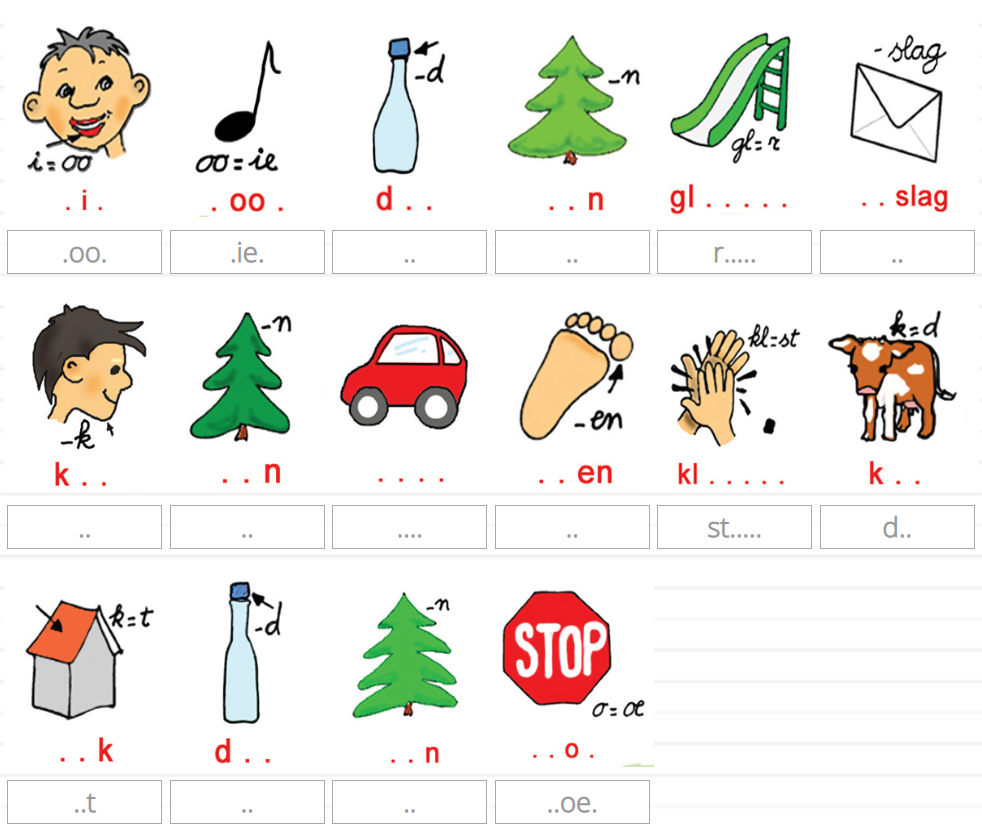 